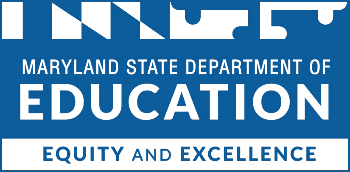 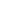 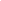 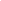 Table of ContentsSubmission InstructionsComplete this application electronically by typing directly into the fillable fields and charts. Do not alter or remove sections. When finished, save the application document as a pdf to your computer and obtain appropriate signatures. Be sure to include the required attachments.Required application components for the FY23 Grant to Arts Education in Maryland Schools include:Completion of the Grant Application Form (Microsoft Word document, saved to pdf), and Submission of Required Attachments and Supporting Documentation (#1 – #3).Email to Susan Spinnato at susan.spinnato@maryland.govThe Grant to Arts Education in Maryland Schools Application is due by 5:00 p.m. on November 21, 2022  Cover PageName of applicant:		Click or tap here to enter text.Mailing Address: 		Click or tap here to enter text.	Amount of request for grant period (July 1, 2022 – June 30, 2023): 	$ Click here to enter amount.Federal Employer ID number: 	Click or tap here to enter number.UEI number: 	Click or tap here to enter number.    Expiration date: Click or tap here to enter number.___________________________________________________________	________________________             Head of Agency Printed Name						Title	 	             ___________________________________________________________	________________________             Head of Agency Signature						Date	 	             Project Narrative Extent of NeedDescribe the conditions or needs to be addressed through the FY23 Grant to Arts Education in Maryland Schools. Describe how the grant funds will address the problem and show how those efforts are effective. Goals and Measurable OutcomesState the overall goal(s) of the FY23 Grant to Arts Education in Maryland Schools. The goal(s) should address the main problem identified in the needs assessment. For each goal statement, identify objectives or anticipated outcomes to be accomplished.Goals for Maryland Centers for Creative Classrooms (MC3):*Add more rows if necessary*Add more rows if necessary*Add more rows if necessaryGoals for the Artlook Map Maryland Project:*Add more rows if necessary*Add more rows if necessary*Add more rows if necessaryPlan of Operation, Key Personnel and TimelineDescribe how the strategies being implemented are evidence-based.Identify key personnel responsible for the operations supported by this funding including names, titles, roles, and responsibilities relative to plan implementation. *Add more rows if necessaryEvidence of ImpactDescribe how the proposed plan and strategies being implemented are evidence-based and will lead to the desired impact. Include a description of the organization’s experience in terms of effective practices (research-based strategies) leading to the desired outcomes.Evaluation and Dissemination PlanGrantees are required to submit annual evaluation reports and quarterly progress reports that are consistent with the project’s goal and objective(s). Describe how the program will be evaluated and results will be communicated to major stakeholders and individuals interested in the project. Budget and Budget NarrativePlease provide a description of the requested funds that will be spent by using the categories listed below. Add more rows if needed. An MSDE Grant Budget C-125 and Budget Detail form must also be completed, signed and submitted as an appendix.Budget for Maryland Centers for Creative Classrooms (MC3)1.  Salaries and Wages2.  Contracted Services3.  Supplies and Materials4.  Other Charges5.  Equipment Budget for artlook map maryland project1.  Salaries and Wages2.  Contracted Services3.  Supplies and Materials4.  Other Charges5.  Equipment General Education Provisions Act (GEPA), Section 427Explain the steps the applicant will take to ensure equitable access to and participation in the project as it is related to the six (6) types of barriers described in the GEPA (gender, race, national origin, color, disability, and age).Attachments  A signed Recipient Assurances pageA signed C-1-25 MSDE budget form and Budget DetailA copy of the W - 9 Form (Applicable for first time grant applicants and/or grantees requiring a change of address/contact)Project Director Name: Enter text here.Title: Enter text here.Email: Enter text here.Phone: Enter text here.Financial Contact Name: Enter text here.Title: Enter text here.Email: Enter text here.Phone: Enter text here.Grants Office Contact Name: Enter text here.Title: Enter text here.Email: Enter text here.Phone: Enter text here.Enter text here.Goal #1: Enter text here. Measurable Outcome: Enter text here.Goal #2: Enter text here. Measurable Outcome: Enter text here.Goal #3: Enter text here. Measurable Outcome: Enter text here.Goal #1: Enter text here. Measurable Outcome: Enter text here.Goal #2: Enter text here. Measurable Outcome: Enter text here.Goal #3: Enter text here. Measurable Outcome: Enter text here.Enter text here.NameTitleRoles & ResponsibilitiesEnter text here.Enter text here.Enter text here.Enter text here.Enter text here.Enter text here.Enter text here.Enter text here.Enter text here.Enter text here.Enter text here.Enter text here.Enter text here.Click or tap here to enter text.Click or tap here to enter text.Click or tap here to enter text.Click or tap here to enter text.Click or tap here to enter text.Click or tap here to enter text.Click or tap here to enter text.Click or tap here to enter text.Click or tap here to enter text.Click or tap here to enter text.Enter text here.